Poznań, 11.06.2021 
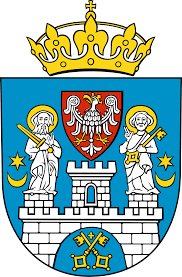 Radna Miasta Poznania Maria Lisiecka- Pawełczak                                                                                                                                Szanowny Pan Jacek Jaśkowiak Prezydent Miasta Poznania Interpelacja dotyczy: Działek (nr 7/14, 7/13, 7/11 i 7/4, arkusz mapy 01, obręb Winiary) – koczowisko Romów pochodzenia rumuńskiego. Teren przy ul. Umultowskiej i Lechickiej, na którym przebywają osoby narodowości romskiej  zlokalizowany jest na działkach (nr 7/14, 7/13, 7/11 i 7/4, arkusz mapy 01, obręb Winiary), które nie znajdują się w zasobie Miasta Poznania oraz Skarbu Państwa. Proszę o informację od jakiego czasu oraz w jaki sposób Miasto Poznań stara się o orzeczenie przez Sąd własności tych nieruchomości w wyniku zasiedzenia. Czy oraz w jaki sposób Miasto nawiązało kontakt z wścielem/ami terenu i jaki był tego skutek. Mieszkańcy okolicznych domów oraz bloków bezustannie skarżą się na czystość całego terenu pod byłych ogródkach działkowych. Proszę o informację kto oraz w jaki sposób z ramienia Miasta przeprowadza ocenę sytuacji czystościowo-porządkowej przedmiotowego obszaru. Jakie zostały poczynione działania w kierunku przywrócenia porządku i czystości. Nadmienię iż lokalna społeczność, także poprzez radę osiedla, domaga się działań Miasta w celu uporządkowania i rozwiązania sytuacji oraz liczy na skuteczne działania.                                                                                                                       Z poważaniem, Maria Lisiecka – Pawełczak 